QUALIFICATION FOR THE NATIONAL GUN DOG CHAMPIONSHIPS The National Amateur Gun Dog Championship(Effective January 1, 2019)1.	Open to any Brittany six (6) months of age or over which in any preceding year placed first in the National Amateur Gun Dog Championship for Brittanys, or;2.	which in the preceding year placed second, third or fourth in the National Amateur Gun Dog Championship for Brittanys, or;3.	which during the period from the previous year’s close of entries to the current year’s closing of entries has placed in a Gun Dog or Limited Gun Dog Stake of 30 minutes in an  Licensed trial held by a Brittany Club, when handled by an Amateur, in which the following (or more) dogs started: 1st place with 13 starters, 2nd place with 20 starters, 3rd place with 30 starters, or 4th place with 35 starters, or; 4.	has placed in any hour Gun Dog or Limited Gun Dog Stake in an  Licensed trial held by a Brittany Club and handled by an Amateur in which the following dogs started: lst place with 13 starters, or 2nd place with 15 starters, or 3rd place with 17 starters, or 4th place with 20 starters, or; 5.	has qualified for the current year National Open Gun Dog Championship for Brittanys when handled by an Amateur, or; 6.	A dog winning first place in the National Open Gun Dog Championship when handled by an Amateur will also be qualified for life in the National Amateur Gun Dog Championship.7.	or has qualified in a preceding year and during the period from the previous year’s close of entries to the current year closing of entries has a placement in a Gun Dog or Limited Gun Dog Stake when handled by an Amateur in a 13 or more dog stake in an AKC licensed trial held by a Brittany Club.8. 	All dogs entered in the ABC National Championships must have a DNA profile, either permanent or temporary, on record with the AKC or Field Dog Stud Book. The DNA number must be included on all entry forms. All placed dogs shall be required to have DNA on file with Field Dog Stud Book for those Championship placements to be recorded in the Field Dog stud Book.Any dog trained on the grounds chosen for the National Amateur Gun Dog Championship within 30 days of the start of the National Amateur Gun Dog Championship will be ineligible to compete.Only persons who, in the judgment of the Field Trial Committee, are qualified as amateurs as defined in Chapter 17, Section 2, of the  Field Trial Rules and Standard Procedures for Pointing Breeds, may serve as scouts in the National Amateur Gun Dog Championship Stake.T h e Nati on al Op en Gu n Dog Ch amp io n sh ip (Effective January 1, 2019)1.	Open to any Brittany six (six) months of age or over which in any preceding year, placed first in the National Open Gun Dog Championship for Brittanys, or;2.	which in the preceding year placed second, third or fourth in the National Open Gun Dog Championship for Brittanys, or; 3.	which during the period from the previous year’s close of entries to the current year’s closing of entries has placed in an Open Gun Dog or Open Limited Gun Dog Stake of 30 minutes in an  Licensed trial held by a Brittany Club, in which the following (or more) dogs started: 1st place with 13 starters, 2nd place with 20 starters, 3rd place with 30 starters, or 4th place with 35 starters, or; 4.	has placed in an Open Gun Dog or Open Limited Gun Dog Stake of one hour or more in an  Licensed trial held by a Brittany Club in which the following dogs started: 1st place with 13 starters, 2nd place with 15 starters, 3rd place with 17 starters, or 4th place with 20 starters.5.	or has qualified in a preceding year and during the period from the previous year’s close of entries to the current year closing of entries has a placement in an Open or Open Limited Gun Dog Stake in a 13 or more dog stake in an AKC licensed trial held by a Brittany Club.6. All dogs entered in the ABC National Championships must have a DNA profile, either permanent or temporary, on record with the AKC or Field Dog Stud Book. The DNA number must be included on all entry forms. All placed dogs shall be required to have DNA on file with Field Dog Stud Book for those Championship placements to be recorded in the Field Dog stud Book.Any dog trained on the grounds chosen for the National Open Gun Dog Championship within 30 days of the start of the National Open Gun Dog Championship will be ineligible to compete.AMERICAN BRITTANY CLUB, INC.National Open Walking Gun Dog Championship: Tuesday, October 22-25, 2019 National Amateur Walking Gun Dog Championship: October 26-29, 2019  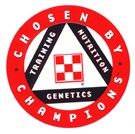 AKC MemberSponsored by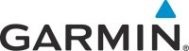 Purina & GarminThis Field Trial is Held Under the Rules and Procedures of theAmerican Kennel Cluband advertised inThe American FieldIonia State Recreation Area, Ionia, Michigan -- 2 Miles South of Ionia on M-66and 1 Mile West on David Highway to Harwood Rd.Both Championships Open to Brittanys Only – Daylight Hours – Flexible FormatBitches In Season May Compete in both stakes (to be run at the end of the stake)ALL ENTRIES with fees must be received by the Field Trial Secretary by the official closing hour.MAIL ADVANCE ENTRIES WITH CHECK TO: Mike Poehler, Field Trial Secretary930 Cornell Lane, Schaumburg, IL  60193 Phone: (847) 207-3010Entries Requiring A Signature For Delivery WI LL N OT BE ACCEP TE DEntries close at 7:00 PM (CST), Tuesday, October 8, 2019with the Field Trial Secretary – no cancellations or changes after the closePhone entries will be accepted for ONLY those dogs that first qualify the week or weekend before the close of the entries (October 1 – October 8, 2018).Drawing: Thursday, October 10, 2019 at American Kennel Club,8051 Arco Corporate Drive, Suite 100, Raleigh, NC 27617-3390Bracing information available after 7:00 PM Thursday, Oct. 17, 2019JUDGES AND STAKE TO BE JUDGEDNational Open Walking Gun Dog Championship Grand Open Limited Gun Dog Stake Harold Heather – Genoa, ILAl Cropek – Conneautville, PA Course marshal  TBANational Amateur Walking Gun Dog Championship Grand Amateur Limited Gun Dog Stake Al Vanwieren – Dyer, INKent Merryman – Holland, MICourse marshal TBAStake, Schedule and Entry FeesNational Open Walking Gun	8:30 am (EST)	October 22, 2019	$ 200.00 Dog Championship		and each succeeding dayGrand Open Limited Gun DogNational Amateur Walking Gun	8:30 am (EST)	To follow NGDC	$ 200.00 Dog Championship	                                        and each succeeding dayGrand Amateur Limited Gun Dog		                (Not before October 2th)Courses and BirdsNational Open Walking Gun Dog Championship & Amateur Walking Gun Dog Championship will run a Continuous Course; on native game birds and/or released bobwhite quail, chukar and pheasantFirearms: Blank ammo and solid barr el guns only - 209 pr imer or .32 caliber blanks must be used.Garmin and Tracking Collars will be permitted as per AKC GuidelinesHorseback Handling Will NOT Be Permitted Roading of Dogs: Roading of dogs is not allowed on the course.Coggins test verification and health certificate required for all horses and Rabies certificatefor dogsBitches in Season: A bitch is not declared in season until the day it is scheduled to run.The bitch must be inspected by the field trial committee designee (typically anon-site vet) the morning it is scheduled to run, to be determined if it is in season. If it is declared in season, then it is dropped to the bottom of the running order and either paired with a bitch or run as a bye dog, if no open brace exists.DNA: All dogs entered in the ABC National Championships must have a DNA profile, either permanent or temporary, on record with the AKC or Field Dog Stud Book. The DNA number must be included on all entry forms. All placed dogs shall be required to have DNA on file with Field Dog Stud Book for those Championship placements to be recorded in the Field Dog stud Book.Overnight parking available at the Ionia Fairgrounds Sunday October 21 at $20.00 per night Contact Diana Kubitz at renegadebritts@comcast. net  269- 962-2363Grounds (clubhouse/parking lot) will be available Monday, October 22, after 6:00 amThose not buying a Park Pass upon arrival may be ticketed!PrizesTrophies and standard AKC rosettes to all placed dogs.American Brittany Club OfficersPresident:	Ed Janulis 26110 S. Cherry Hill Rd., Manhattan, IL 60442 Vice President:	Kent D. Patterson 1139 Dora Whitley Rd., Franklin, TN  370644th V.P.	Bob Burchett 10922 Omaha Dr., Grovespring, MO 65662Secretary:	Jan Kilpatrick 7865 CR 271, Hico, TX  76457Treasurer:	Keith Wolnewitz 31800 Northwestern Hwy, Suite 203                    Farmington Hills, MI 48334Field Trial Committee - Grand Open Limited Gun Dog Chairman:	Bob Burchett 10922 Omaha Dr., Grovespring, MO 65662 Secretary:	Mike Poehler 930 Cornell Lane, Schaumburg, IL  60193 Committee:	Dr. Jim Carter -DVM, Valerie Burchett, Tommy Thomas,Chuck Langstaff, John PerryField Trial Committee - Grand Amateur Limited Gun Dog Chairman:	Bob Burchett 10922 Omaha Dr., Grovespring, MO 65662 Secretary:	Mike Poehler 930 Cornell Lane, Schaumburg, IL  60193 Committee:	Dr. Jim Carter –DVM, Valerie Burchett, Tommy Thomas,Chuck Langstaff, John PerryOFFICIAL AKC FORM AMERICAN BRITTANY CLUBIonia State Recreation Area, Ionia, MINational Open Walking Gun Dog Championship: October 22, 2019 - Conclusion: #2019027617National Amateur Walking Gun Dog Championship: at the Conclusion of the GOLGD or not before Oct. 26th, 2019 - Conclusion: #2019027618Select one only:  □ Grand Open Limited Gun Dog Championship Entry Fee $ 200.00Grand Amateur Limited Gun Dog Championship Entry Fee $200.00AKC Rules, Regulations, Policies and Guidelines are available on the American Kennel Club website: www.akc.org AGREEMENTI certify that I am the actual owner of the dog, or that I am the duly authorized agent of the actual owner whose name I have entered above.  In consideration of  the acceptance of this entry, I (we) agree to abide by the rules and regulations of The American Kennel Club in effect at the time of this event, and any additional rules and regulations appearing in the premium list of this event and entry form and any decision made in accord with them.  I (we) agree that the club holding this event has the right to refuse this entry for cause which the club shall deem sufficient.  In consideration of the acceptance of this entry and of the holding of this event and of the opportunity to have the dog judged and to win prizes, ribbons, or trophies, I (we) agree to hold the AKC, the event-giving club, their members, directors, governors, officers, agent, superintendents or event secretary and the owner and/or lessor of the premises and any provider of services that are neces- sary to hold this event and any employees or volunteers of the aforementioned parties, and any AKC approved judge, judging at this event, harmless from any claim for loss or injury which may be alleged to have been caused directly or indirectly to any person or thing by the act of this dog while in or about the event premises or grounds or near any entrance thereto, and I (we) personally assume all responsibility and liability for any such claim; and I (we) further agree to hold the aforementioned parties harmless from any claim for loss, injury or damage to this dog.  Additionally, I (we) hereby assume the sole responsibility for and agree to indemnify, defend and save the aforementioned parties harmless from any and all loss and expense (including legal fees) by reason of the liability imposed by law upon any of the aforementioned parties for damage because of bodily injuries, including death at any time resulting there from, sustained by any person or persons, including myself (ourselves), or on account of damage to property, arising out of or in consequence of my (our) participation in this event, however such injuries, death or property damage may be caused, and whether or not the same may have been caused or may be alleged to have been caused by the negli- gence of the aforementioned parties or any of their employees, agents, or any other persons.  I (WE) AGREE THAT ANY CAUSE OF ACTION, CONTROVERSY OR CLAIM ARISING OUT OF OR RELATED TO THE ENTRY, EXHIBITION OR ATTENDANCE AT THE EVENT BETWEEN THE AKC AND THE EVENT- GIVING CLUB (UNLESS OTHERWISE STATED IN THIS PREMIUM LIST) AND MYSELF (OURSELVES) OR AS TO THE CONSTRUCTION, INTERPRETA- TION AND EFFECT OF THIS AGREEMENT SHALL BE SETTLED BY ARBITRATION PURSUANT TO THE APPLICABLE RULES OF THE AMERICAN ARBITRATION ASSOCIATION. HOWEVER, PRIOR TO ARBITRATION ALL APPLICABLE AKC BYLAWS, RULES, REGULATIONS AND PROCEDURES MUST FIRST BE FOLLOWED AS SET FORTH IN THE AKC CHARTER AND BYLAWS, RULES, REGULATIONS, PUBLISHED POLICIES AND GUIDELINES.I CERTIFY this dog is qualified based upon field trial records on file with the AKC and ABC.Qualified at: 	Trial Stake: 	1-hrDate: 	Placement: 	# Starters: Signature of owner/agent authorized to make this entry Contact Phone # and/or email:OFFICIAL AKC FORM AMERICAN BRITTANY CLUBIonia State Recreation Area, Ionia, MINational Open Walking Gun Dog Championship: October 22, 2019 - Conclusion: #2019027617National Amateur Walking Gun Dog Championship: at the Conclusion of the GOLGD or not beforeOct. 26th, 2019 - Conclusion: #2019027618Select one only:  □ Grand Open Limited Gun Dog Championship Entry Fee $ 200.00Grand Amateur Limited Gun Dog Championship Entry Fee $200.00AKC Rules, Regulations, Policies and Guidelines are available on the American Kennel Club website: www.akc.org AGREEMENTI certify that I am the actual owner of the dog, or that I am the duly authorized agent of the actual owner whose name I have entered above.  In consideration of  the acceptance of this entry, I (we) agree to abide by the rules and regulations of The American Kennel Club in effect at the time of this event, and any additional rules and regulations appearing in the premium list of this event and entry form and any decision made in accord with them.  I (we) agree that the club holding this event has the right to refuse this entry for cause which the club shall deem sufficient.  In consideration of the acceptance of this entry and of the holding of this event and of the opportunity to have the dog judged and to win prizes, ribbons, or trophies, I (we) agree to hold the AKC, the event-giving club, their members, directors, governors, officers, agent, superintendents or event secretary and the owner and/or lessor of the premises and any provider of services that are neces- sary to hold this event and any employees or volunteers of the aforementioned parties, and any AKC approved judge, judging at this event, harmless from any claim for loss or injury which may be alleged to have been caused directly or indirectly to any person or thing by the act of this dog while in or about the event premises or grounds or near any entrance thereto, and I (we) personally assume all responsibility and liability for any such claim; and I (we) further agree to hold the aforementioned parties harmless from any claim for loss, injury or damage to this dog.  Additionally, I (we) hereby assume the sole responsibility for and agree to indemnify, defend and save the aforementioned parties harmless from any and all loss and expense (including legal fees) by reason of the liability imposed by law upon any of the aforementioned parties for damage because of bodily injuries, including death at any time resulting there from, sustained by any person or persons, including myself (ourselves), or on account of damage to property, arising out of or in consequence of my (our) participation in this event, however such injuries, death or property damage may be caused, and whether or not the same may have been caused or may be alleged to have been caused by the negli- gence of the aforementioned parties or any of their employees, agents, or any other persons.  I (WE) AGREE THAT ANY CAUSE OF ACTION, CONTROVERSY OR CLAIM ARISING OUT OF OR RELATED TO THE ENTRY, EXHIBITION OR ATTENDANCE AT THE EVENT BETWEEN THE AKC AND THE EVENT- GIVING CLUB (UNLESS OTHERWISE STATED IN THIS PREMIUM LIST) AND MYSELF (OURSELVES) OR AS TO THE CONSTRUCTION, INTERPRETA- TION AND EFFECT OF THIS AGREEMENT SHALL BE SETTLED BY ARBITRATION PURSUANT TO THE APPLICABLE RULES OF THE AMERICAN ARBITRATION ASSOCIATION. HOWEVER, PRIOR TO ARBITRATION ALL APPLICABLE AKC BYLAWS, RULES, REGULATIONS AND PROCEDURES MUST FIRST BE FOLLOWED AS SET FORTH IN THE AKC CHARTER AND BYLAWS, RULES, REGULATIONS, PUBLISHED POLICIES AND GUIDELINES.I CERTIFY this dog is qualified based upon field trial records on file with the AKC and ABC.Qualified at: 	Trial Stake: 	1-hrDate: 	Placement: 	# Starters: Signature of owner/agent authorized to make this entry Contact Phone # and/or email:Congratulations on Qualifying Your Dog for the2019 National BrittanyOpen and/or Amateur Walking Gun Dog Championship(s)The American Brittany Club Invites You to Join Us at the Ionia State Recreation Area, Ionia Michigan for the Running of the National Walking Gun Dog ChampionshipsListed Below Is Information That May Be Helpful For Making ArrangementsMotelsSuper 8 (616) 527-2828 * American Inn & Suites (616) 527-2200Midway Motel (616) 527-6570 * Best Western (Portland) (517) 647-2200The State Requires a Park Permit on All VehiclesYou Can Buy Daily “Resident” Permits for $6.00, Daily “Non-Resident” Permits for $8.00 or Annual “Resident” Permits for $24.00 or Annual “Non-Resident” for $29.00 Camping fees ar e $7.00/day without electr ic or $12.00/day with electr icgive payment to Terri DeBarr  upon arrival – make check payable to ABCThe State Requires All Dogs to Have Current Rabies Vaccination Certificate and Horses to Have Current Coggins and Health Certificate.Entries Close with the Field Trial Secretary at 7:00 pm CST, Tuesday, October 9, 2018(no cancellation, changes or refunds once entries close) The Drawing Will Take Place on Thursday October 11, 2018 By the American Kennel Club, Raleigh NCRunning Order will be available Thursday, October 18, 2016, after 7:00 pmPlease Join Us to Celebrate the Running of the Best Gun Dogs of 2017/2018Attached is an Informational Sheet and MapAdvertise in the National Gun Dog Championship BookOnce again we will be having a National Gun Dog Championship Book. The proceeds of which will go to the Ionia Grounds Committee for the fencing and upkeep of equipment. The fencing is nearly completed, but we will need to fence in a new area by the gravel pit.ADVERTISING RATES: Ads include one free photo; additional photos are $5.00 each with a limit of four photos per ad. Please do not send photos that cannot be replaced.  If you wish your photo to be returned, please send a S.A.S.E. If you have your ad completely “camera ready”, there won't be a per picture charge.For those who have advertised before, Diana has your ad on file and she can run the same ad or you can feel free to ask for changes.Ad Rates: Full Page - $55.00 * Half Page - $40.00 * Inside Front and Back Cover - $125.00Advertising deadline is September 15, 2017. Please send your ads with checks made out to: Diana Kubitz, Editor * 21224 Waubascon Rd., Battle Creek, MI 49017 r eneg a d e br i tts@ comca st .n et * (269) 962-2363ATTENTION FIELD TRIALERSThe Ionia Field Trial Grounds Committee requests that you pay special attention to the following items to help us maintain our quality facility and reduce the time and labor involved in clean up at the conclusion of the trial.Those not purchasing a State Park Sticker UPON ARRIVAL will be ticketed.   Seems we’ve had  trouble with this in the past and they’re coming down hard on those not buying park stickers right away!Portable corrals and temporary fences are no longer allowed at Ionia.3.	THERE IS NO PARKING, STANDING OR STOPPING ON HARWOOD ROAD WHILE WAITING FOR THE PARKING LOT TO BE CLEARED BY THE PREVIOUS TRIAL.  Please go to the Riverside parking lot and you will be notified when the headquarters lot is available.  The State has warned us that they or the county sheriff will be issuing tickets for any vehicles that are parked, stopped or blocking Harwood Road.Fill in all holes caused by digging dogs!!  If you don’t and the FT committee has to do it for you – you will be charged a fee for their services.Pick up all loose paper and other trash that may blow into the parking area and surrounding fenced areas.Clean any stall you may use and deposit the waste in the manure spreader. If you don’t and the FT committee has to do it for you – you will be charged a fee for their services.Clean up all horse manure and hay associated with your animals (this INCLUDESaround your stakeouts!) and deposit it in the manure spreader.  If you don’t and the FT committee has to do it for you – you will be charged a fee for their services.WHEELBARROWS, ETC. ARE KEPT IN THE BARN STOREROOM. PLEASE RETURN THEM UPON COMPLETION OF YOUR CLEAN UPIN ADDITION PLEASE PAY CLOSE ATTENTION TO THE FOLLOWING:1.	Please do not chain dogs or tie horses to the fence post along the East Side of the parking lot (along the side that runs along the road) – HORSES ARE NOT ALLOWED BETWEEN THE FENCE POST AND THE FENCE ALONG THE ROAD.  THIS WILL BE ENFORCED.2.	Park horse trailers and campers butted against the parking lot perimeter post.  Do n o t park parallel to them as it reduces the space available for parking.Camping Fees, now known as “Overnight animal attendant” fees at a rate of $7.00/per night without electric and $12.00/per night with el ectric are available to “animal attendants” at the headquarters grounds (from the American Brittany club o n ly) please pay ABC directly. (make check payable to ABC).  Please note…the camping fees are now payable directly to ABC upon arrival.  (See Terri DeBarr)There will be another breed’s event following the conclusion of ours.  If you would like to remain at the grounds, please move your camp to the horseman's campground inside the park.Finally, please remember that the Ionia Recreation Area is a multiple use area and bicycle and horseback riders have access to marked trails and roadways.  Please be polite in con- versation with them so as not to cause conflicts.  Hunting is also allowed on all courses and we must keep in mind that we only have access to the land just as others do.Thank you for your cooperation!!!	IFTGCWELCOME TO MICHIGAN andTHE IONIA STATE RECREATION AREAThe National Open and Amateur Walking Gun Dog Championships are being held at the Ionia State Recreation Area in Ionia, Michigan.  The town of Ionia is located in the mid-west portion of the state, between Lansing and Grand Rapids.  Ionia offers to its guest motel accommodations, fine restaurants, fast food eateries, grocery and department stores, feed mills, veterinary clinics and even glider rides if you might want to see the grounds from the air.  The field trial grounds are located just a few miles from town.Ionia Recreation Area is a Michigan State park that offers to its visitors a man-made lake with swimming area and also some good fishing, horseback trails, camping sites and some of the finest field trial grounds found anywhere.  The work done on these fine grounds is undertaken by the Ionia Grounds Committee, the members of the Field Trial Clubs in Michigan, and the State of Michigan.Ionia State Recreation Area covers over 4,500 acres and has multiple well groomed one- hour courses.Each course offers a dog the chance to show off what it can do best, from covering the spa-cious fields to running the edges.  The terrain is rolling and picturesque and all courses are suitable for walking and have water on them.  The rolling terrain enables the handler to see their dog.  All courses are a true test for a well-mannered gun dog.ATTENTION AMATEUR HANDLERSAt regional trials, when a dog places in an OPEN stake and is handled by an AMATEUR, the field trial secretary must record the amateur handler’s name in the AKC field trial report, otherwise, those placements will not serve as a qualification for the Amateur Gun Dog Championship.HORSE RENTAL FOR THE GUN DOG NATIONALSContact Will and Kathy Langley to reserve horses(810)-338-0355  (Kathy)(810)-338-8980  (Will)E-mail:  Wklangley@yahoo.com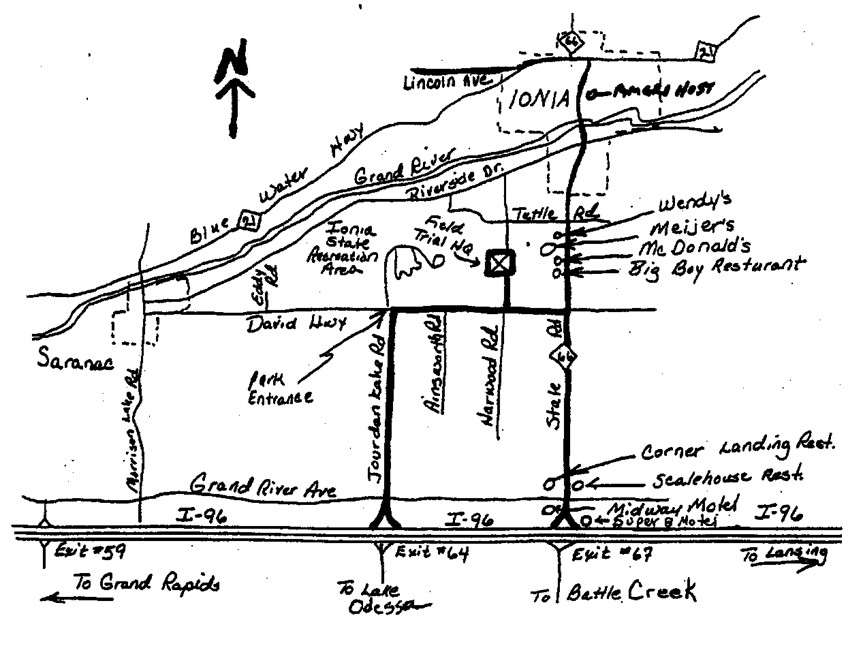 Name:Name:Call Name:AKC Reg. #AKC/AF DNA #FDSB #Sire:Sire:Sire:Dam:Dam:Dam:Breeder:Breeder:Breeder:Owners:                                                                                                         AFTCA Handler #Owners:                                                                                                         AFTCA Handler #Owners:                                                                                                         AFTCA Handler #Address:Address:Address:City:State:Zip:Agent/Handler:Agent/Handler:Agent/Handler:Address:Address:Address:City:State:Zip:Name:Name:Call Name:AKC Reg. #AKC/AF DNA #FDSB #Sire:Sire:Sire:Dam:Dam:Dam:Breeder:Breeder:Breeder:Owners:                                                                                                       AFTCA Handler #Owners:                                                                                                       AFTCA Handler #Owners:                                                                                                       AFTCA Handler #Address:Address:Address:City:State:Zip:Agent/Handler:Agent/Handler:Agent/Handler:Address:Address:Address:City:State:Zip: